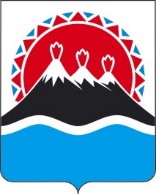 МИНИСТЕРСТВО СЕЛЬСКОГО ХОЗЯЙСТВА,ПИЩЕВОЙ И ПЕРЕРАБАТЫВАЮЩЕЙ ПРОМЫШЛЕННОСТИ КАМЧАТСКОГО КРАЯПРИКАЗПРИКАЗЫВАЮ:1. Признать утратившими силу приказ Министерства сельского хозяйства, пищевой и перерабатывающей промышленности Камчатского края от 01.11.2021 № 29/117 «Об утверждении перечня оборудования, техники и специализированного транспорта на осуществление расходования гранта в форме субсидии на развитие семейной фермы в Камчатском крае».2. Настоящий приказ вступает в силу после его официального опубликования.[Дата регистрации] № [Номер документа]г. Петропавловск-КамчатскийО признании утратившим силу приказа Министерства сельского хозяйства, пищевой и перерабатывающей промышленности Камчатского края от 01.11.2021 № 29/117 «Об утверждении перечня оборудования, техники и специализированного транспорта на осуществление расходования гранта в форме субсидии на развитие семейной фермы в Камчатском крае»Министр[горизонтальный штамп подписи 1]В.П. Черныш